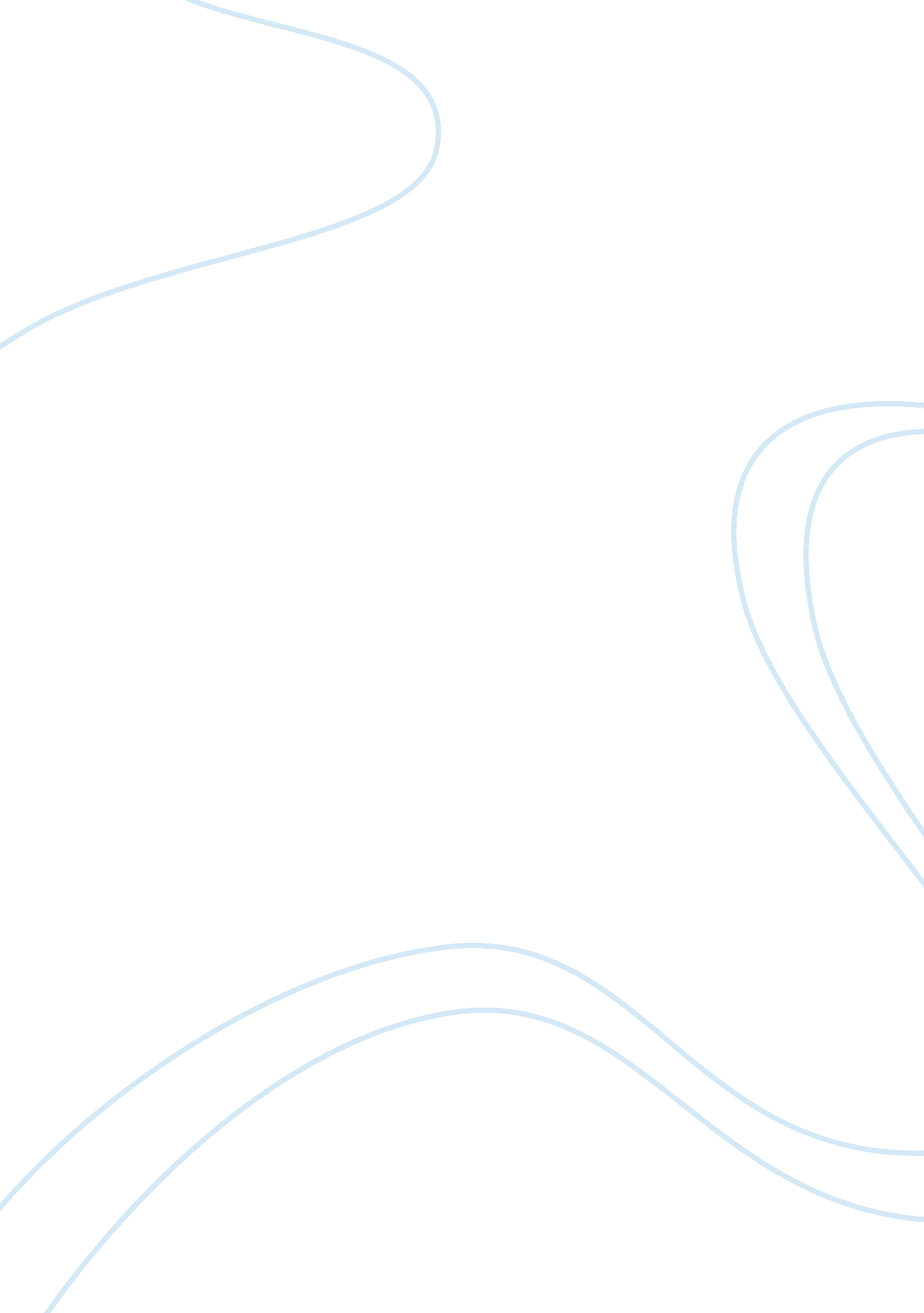 E recruitment the evovlving face of recruitment commerce essay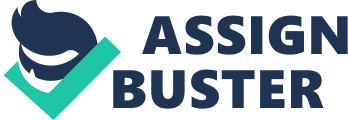 The procedure of recruiting forces through electronic resources, like the cyberspace is called e-recruitment. It is the latest tendency in the universe of enlisting. E-Recruitment or in other words besides known as 'Online Recruitment 'implements the usage of web based tools in enrolling the forces, with the aid of engineering. The tool could be a occupation web site or the organisation 's ain corporate web site or intranet. Nowadays, many organisations whether large or little are utilizing cyberspace as the beginning of enrolling people. Through the web, the organisations advertise the occupation vacancies. This enables the occupation searchers to direct their course of study vitae ( CV ) in the web, through which the employees can take among the pool of gifted campaigners, depending upon the occupation demands. This procedure helps to pull more campaigners in the organisation. E-RECRUITMENT Technique: The organisation gives the inside informations about the occupation description and the specifications in the web site to pull or catch the attending of the campaigners with the right set of accomplishments and makings. The organisation should integrate the e-recruitment into the overall enlisting scheme. An applicant racking system which should be good defined and structured should be integrated. Besides, it is of import that the system should possess a back-end support. The organisation designs a comprehensive web site which is able to have and treat the occupation applications with the aid of direct or on-line advertisement. Therefore, with the above techniques one can state that e-recruitment is the `` Evolving face of enlisting. '' E-RECRUITMENT Types: There are two sorts of e-recruitment that an organisation can utilize, chiefly occupation portals and resume scanners. Job portals - It is the procedure of posting the occupation description and the occupation specifications on the occupation portals and besides seeking for the suited sketchs posted on the site by the occupation searchers matching to the gap in the organisation. On-line recruitment/application section- The companies or the organisation make a complete online enlisting subdivision in their ain web sites. Organizations add an application system to its web site, wherein, the sketchs can be submitted by the inactive occupation searchers into the database of the organisation. This ensures that if in the current state of affairs no occupations are available so at least in the hereafter they will be considered as and when the slots or the functions are available for them. Resume Scanners - Due to the being of the occupation portals, one of the major benefits that is provided by them to the organisation is the 'Resume Scanner ' . The scanner helps the employees to supervise and screen out the sketchs through pre-defined standards 's and demands like experience, accomplishments, paysheet, and makings of the occupation. Another type of e-recruitment is the occupation sites which provide to the employees an entree to the database of the sketchs. These web sites are functional 24 *7, and are besides easy accessible. It besides helps the employees to ease the just-in-time hiring by the organisations. The web site helps the poster of the occupations instantly and is less expensive or cheaper than the advertisement in the employment newspapers. With the aid of 'passers-by ' appliers, the companies get valuable mentions through them. All these types of e-recruitment helps the companies to mechanise the enlisting procedure, helps them to salvage their clip as good their costs on enlistings. ADVANTAGES OF 'E-RECRUITMENT ' : Cost Effectiveness: Ad any occupation vacancy on your ain company web site costs nil. However, puting the same vacancy on the occupation board will affect some costs. These costs could be easy avoided instead than incurring it. For illustration, if a enlisting adviser charges some fee for enrolling campaigners and besides if a company advertises in a national newspaper, which no uncertainty will affect immense costs, the organisation can forestall such state of affairss through on-line enlisting, which helps the companies which consequences in salvaging the costs. Enrolling campaigners really rapidly: Through e-recruitment, one can enroll the occupation searchers rapidly and expeditiously. For illustration, an organisation advertises a occupation vacancy on the occupation site early in the forenoon. By lunch period, an application arrives, and at the terminal of the twenty-four hours the campaigner is interviewed. Of class, it is non ever like this. But the fact that such things can happen rapidly proves how quickly campaigners can be recruited online. High opportunity of success rate due to e-recruitment: Print advertisement whether it is local, national, or trade imperativeness, has its ain restrictions. The success of the vacancy advertizement depends upon the people holding a expression at the advertizement. However, online or e-recruitment is wholly different. On the occupation board, a occupation vacancy is available 24 hours a twenty-four hours, 7 yearss in a hebdomad, and every bit long as one can want. The occupation searchers can hold a expression at it as many times as they want, and can besides come back to it once more and once more. From a Clerk to a Manager, all of them are on-line. Bigger and Better audience: Most of the people think that the occupations sites are merely utile and effectual for immature and aspirant people i. e. the for the young person or the younger coevals. But this is non truly the instance. Research has systematically shown that 35 old ages is the mean age of the campaigners utilizing or researching the occupation sites. And the Numberss every bit good as the tendency is increasing. E-recruitment has now become a indispensable portion of most people 's occupation runing no affair how old are they. E-recruitment is easy accessible: Online or e-recruitment is so easy accessible. One can post a occupation on his/her ain site, which is rather straightforward. One does non necessitate to hold an in-depth cognition of IT to put a vacancy as the occupation sites and CV databases are user friendly. All one demands is the occupation description, clip and recognition card. If anyone faces jobs, he occupation board squad helps to work out the affair or the job. DISADVANTAGES OF E-RECRUITMENT: Large figure of campaigners: Since it is rather easy to utilize, there might be a figure of irrelevant, unfit, or bad campaigners for a occupation vacancy, which might make jobs for the companies. Such sort of campaigners tends to blow a batch of clip. It is possible to cut down the figure of irrelevant applications if one uses the occupation sites sagely and efficaciously. Wo n't ever work: E-recruitment will non ever work. Meaning non every occupation vacancy can be filled online. There certain difficult-to-fill occupations can merely be filled by enlisting advisers or the headhunters. However, due to the figure of occupation sites every bit good as occupation board increasing, every bit good as them specialising in more diverse countries, those difficult-to-fill occupations are going fewer and fewer. Statistics OF ONLINE RECRUITMENT FROM 2000-03 Mar 2000 - Research revealed over 34 % of Europe 's working age population use the Net. Mar 2002 - Oftel research indicated that 63 % of UK concern had Internet entree. Aug 2002 - Research finds there are 17. 9 million grownups in UK utilizing the Net Oct 2003 - UK Internet use increased 123 % from 2000-03. Oct 2003 - European Internet incursion stood at 45. 1 % . Sum of 170, 469, 813 users. The above statistics shows the growing of on-line enlisting from old ages 2000 to 2003 in the United Kingdom. The on-line occupation seeking is used by 11. 1 million people in UK entirely. This accounts for 30 % of the working population. FUTURE OF E-RECRUITMENT: Harmonizing to the CIPD ( Chartered Institute of Personnel and Development ) the companies should take the undermentioned stairss in order to guarantee that the hereafter of e-recruitment is unafraid and safe. The companies must aline the PR, human resources and selling, need to be crystal clear on the nucleus organisational values. They need to happen ways to make a connexion with the inactive job-seekers. The companies need to indulge themselves in doing the usage of peer-to-peer relationships. Make the usage of web 2. 0 engineerings ( societal networking sites, web logs, web -based communities ) in order to construct individualized relationships online. The above methods need to be considered in order to capitalise on the usage of e-recruitment. A study was conducted in Britain, which showed that around 32 % of the director and the HR people searched for the appliers online, whereas 44 % said they would follow this method in the hereafter. This means in the hereafter, the figure of people enrolling campaigners online would increase and this would besides at the same time increase the popularity of e-recruitment. Harmonizing to the CIPD, the relationships formed with the campaigners and job-seekers would be critical for the success of e-recruitment in the hereafter. This will go on if the companies begin to concentrate on stigmatization, in order to construct trueness and spread out their concern through the societal media. The hereafter of e-recruitment expressions to be bright, this can be said on the footing that since there is an progressively competitory enlisting market, the companies in the hereafter would choose for or would maximise the usage of cyberspace in enrolling people. If they do non follow this scheme of enrolling through the cyberspace, they would put on the line on losing talented every bit good as quality campaigners, as cyberspace would go the standard occupation hunt for job-seekers. To reason, the twenty-four hours is non far, when about all companies would be utilizing internet as their beginning of enlisting. hypertext transfer protocol: //www. idea. gov. uk/idk/core/page. do? pageId= 4103934 hypertext transfer protocol: //www. idea. gov. uk/idk/core/page. do? pageId= 4104199 hypertext transfer protocol: //www. netsite. co. uk/NetsiteCMS/pageid/42/ hypertext transfer protocol: //www. berr. gov. uk/files/file35199. pdf 